CORSO DI ISTITUZIONI DI DIRITTO CANONICO ED ECCLESIASTICO	CORSO DI ISTITUZIONI RELIGIOSE E POLITICHE NEI PAESI DEL MEDITERRANEOCICLO DI SEMINARI a.a. 2018/2019CAMMINARE INSIEME. PERCORSI CANONISTICI IN PROSPETTIVA MULTIDISCIPLINARECONVEGNO INTERNAZIONALE IN FORMA SEMINARIALEIL 1918: UN ANNO DECISIVO PER LA POLITICA DELLA SANTA SEDEPROLUSIONE AL CONVEGNOLECTIO MAGISTRALIS26 SETTEMBRE 2018, ORE 15.00 - AULA MAGNA (Rettorato)Saluti: Prof. REALINO MARRA(Preside Scuola di Scienze Sociali - Università di Genova)NICOLA FIORITA (Università della Calabria)Note introduttiveFRANCESCO MARGIOTTA BROGLIO (Università di Firenze)Nel centenario del 1918. Un anno da ricordareDANIELA PREDA (Università di Genova)Riflessioni conclusiveDibattito (ore 17.30)AGLI ALBORI DELLA POLITICA COLONIALE 27 SETTEMBRE 2018, ORE 15.00 - AULA MAZZINILA CHIESA E L’ITALIA NELLA GRANDE GUERRA26 MARZO 2019, ORE 11.00 - AULA RosselloPresiede: FRANCESCO MARGIOTTA BROGLIO(Università di Firenze) Ne discutono:GIUSEPPE DALLA TORRE (Università LUMSA di Roma) ROMEO ASTORRI (Università Cattolica di Milano) DANIELE FERRARI (Università di Siena)Dibattito (ore 12.45)LA FINE DELLA GRANDE GUERRA E IL RUOLO DELLA SANTA SEDE NEI NUOVI EQUILIBRI INTERNAZIONALI9 APRILE 2019, ORE 11.00 - AULA ROSSELLOPresiede: ANTONIO CHIZZONITI (Università Cattolica - Piacenza) Ne discutono: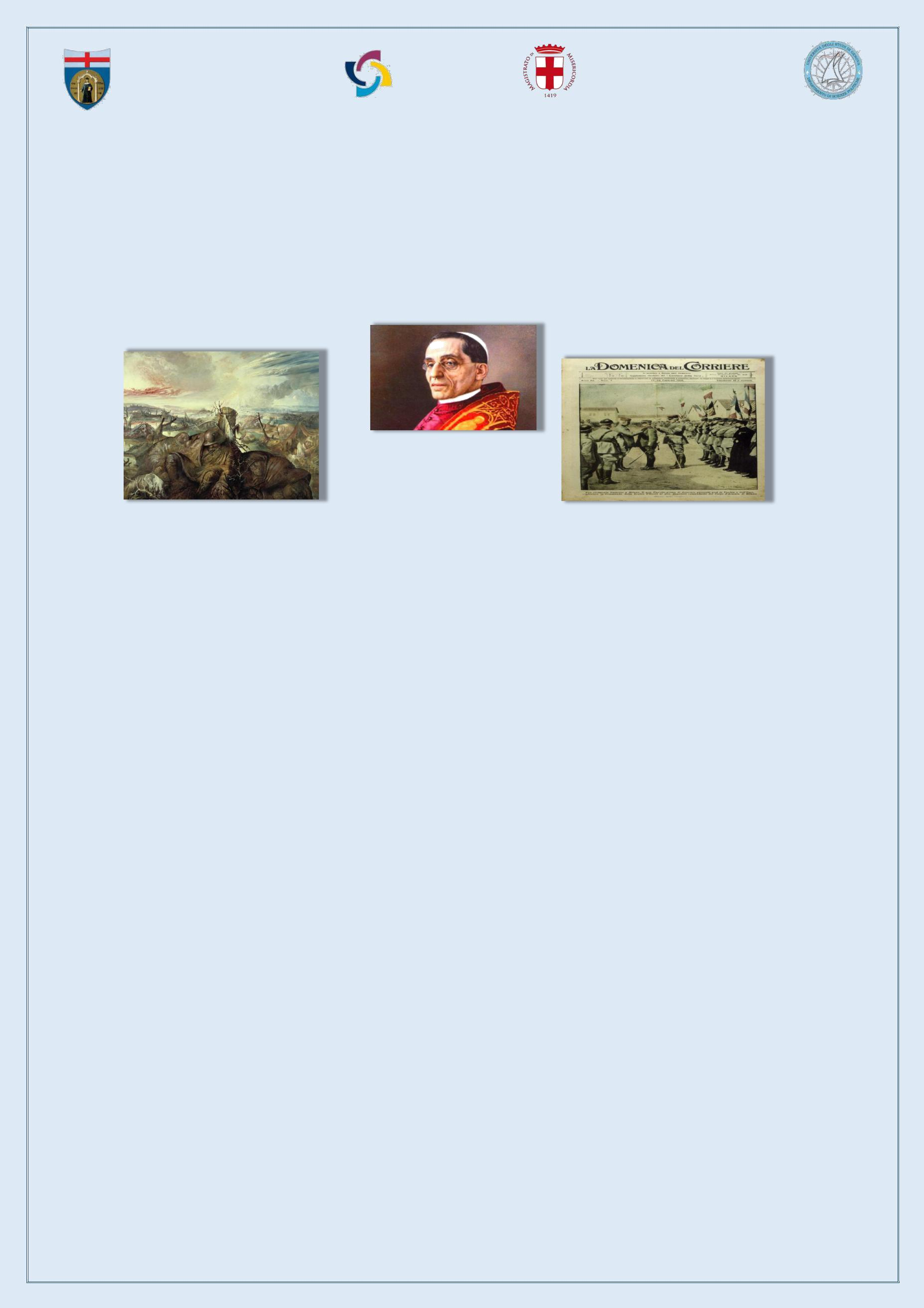 FRANCESCO MARGIOTTA BROGLIO (Università di Firenze)FRANCESCO SURDICH (Università di Genova)GIOVANNI BATTISTA VARNIER (Università di Genova) VINCENZO PACILLO (Università di Modena e Reggio Emilia) In occasione dell’uscita del volume:ARCHEOLOGIA DEL PLURALISMO RELIGIOSO ITALIANO. LE CONFESSIONI RELIGIOSE NEL SISTEMA COLONIALE.CON APPENDICI DI TESTI E DOCUMENTI (G. ANELLO - D. FERRARI) Saranno presenti gli autoriComitato Scientifico:F. Margiotta Broglio, G.B. Varnier, D. TarantinoPresiede: MAURO SPOTORNO (Università di Genova) Ne discutono:LETTERIO MAURO (Università di Genova)JOAQUIN SEDANO (Università di Navarra)JAVIER BELDA INIESTA (Università Cattolica di Murcia)Chiude i lavori Padre Dr. MAURO DE GIOIA           (Facoltà Teologica Italia Settentrionale)Organizzazione e coordinamento: Daniela Tarantino (Università di Genova)Col contributo di: Rettorato, Servizio Supporto alla Ricerca, Dipartimento di Scienze Politiche,Magistrato di Misericordia